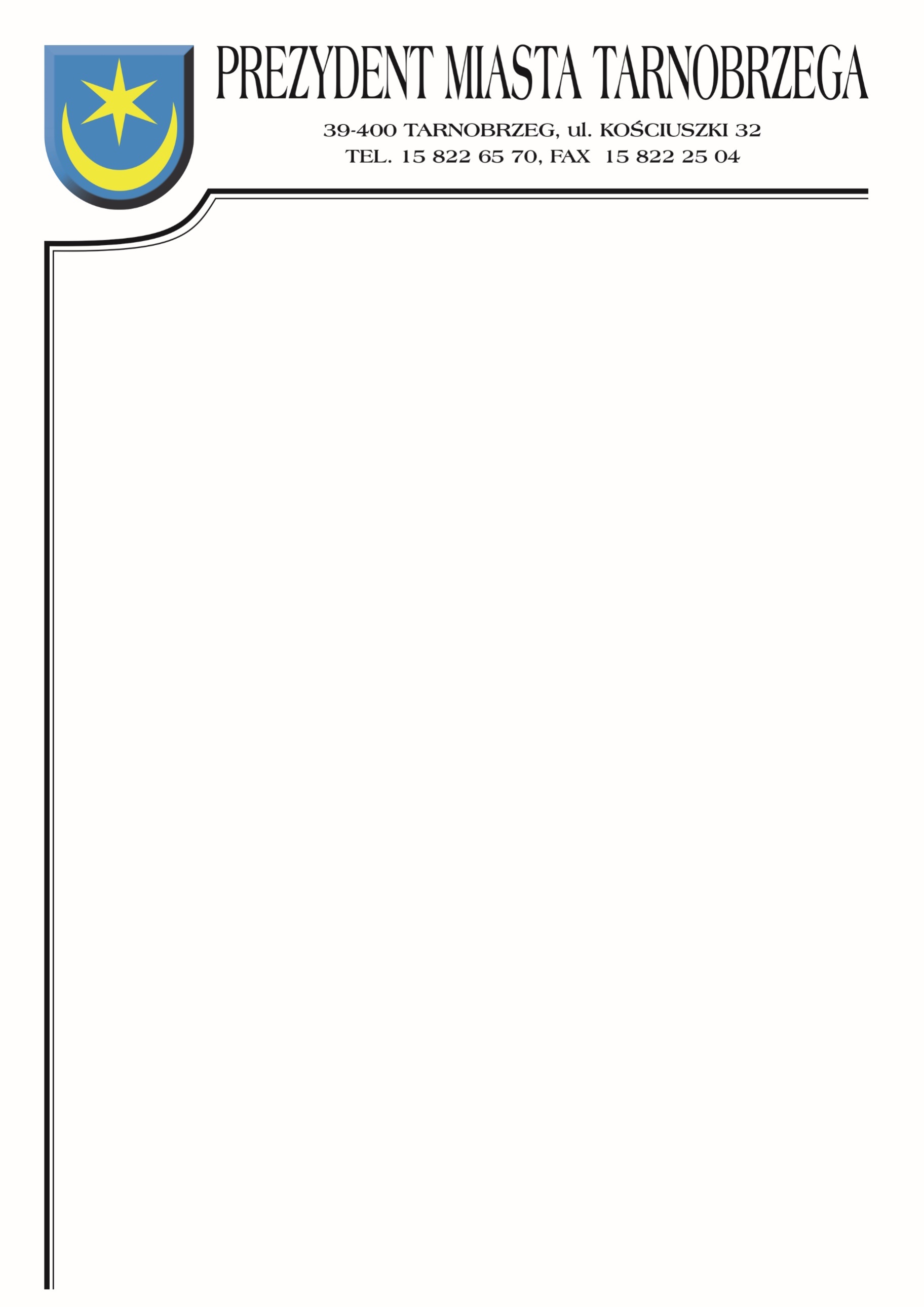 Znak sprawy: TID-III.271.2.24.2022		                   Tarnobrzeg, dnia  30 września 2022 r.ZAWIADOMIENIE O WYBORZE OFERTYDotyczy postępowania, którego przedmiotem zamówienia jest: Opracowanie dokumentacji projektowo-kosztorysowej wraz z nadzorem autorskim dla zadania inwestycyjnego pn. .,,Dostosowanie klacopracowni i zaplecza na I piętrze budynku na potrzeby laboratorium chemicznego oraz przebudowa części korytarza wraz ze zmianą sposobu użytkowania na potrzeby laboratorium mikrobiologicznego wraz z koniecznymi instalacjami w Zespole Szkół nr 2 przy ulicy Jachowicza 4 w Tarnobrzegu”, jako najkorzystniejsza została wybrana oferta Wykonawcy:Pan inżynier sp. z.o.o.Roman Regulskiul. Moniuszki 2039 -400 Tarnobrzegza cenę brutto:  86 100,00 złWybrana oferty spełnia wszystkie wymogi określone w zaproszeniu i okazała się najkorzystniejsza na podstawie kryterium oceny ofert zastosowanym w tym postępowaniu.Zgodnie z ogłoszeniem jedynym kryterium, jakim kierował się Zamawiający przy wyborze ofert najkorzystniejszych była cena brutto. Zamawiający zgodnie ze wskazaną w zaproszeniu formułą dokonał oceny punktowej złożonych ofert.W przedmiotowym postępowaniu ofertom przyznana została następująca punktacja:		Zamawiający uprzejmie informuje, że umowa z wybranym Wykonawcą zostanie zawarta niezwłocznie po przesłaniu zawiadomienia o wyborze najkorzystniejszej oferty.Otrzymują:Pan inżynier sp. z.o.o. Roman Regulski, ul. Moniuszki 20, 39-400 Tarnobrzega/a.Sprawę prowadzi: Marta Bąk –Wydział TID, tel.15-81-81-227.Numer ofertyNazwa (firma) i adres wykonawcyPkt.1Pan inżynier sp. z.o.o. Roman Regulski, ul. Moniuszki 2039-400 Tarnobrzeg100,00